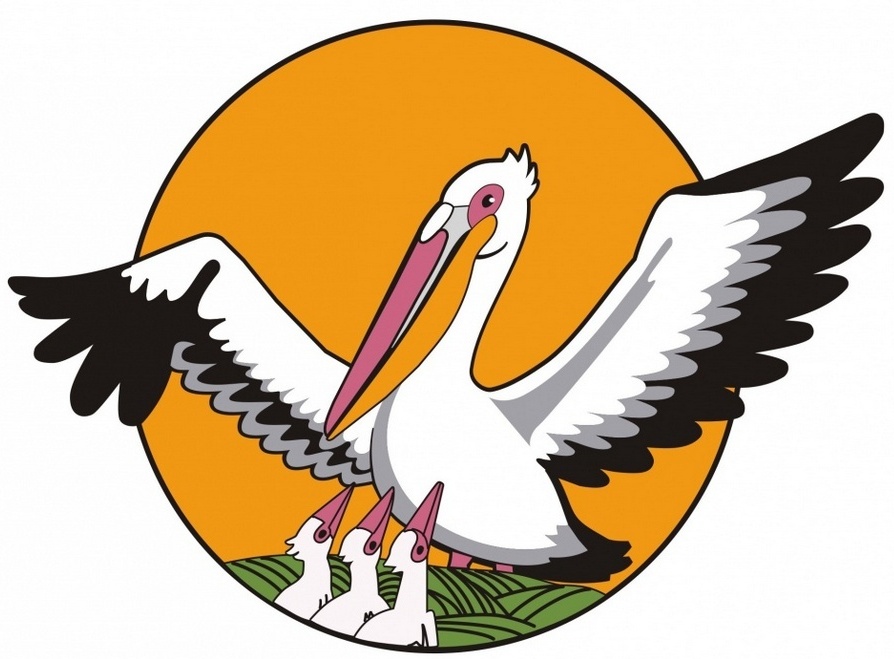 Эссе «Я - воспитатель»воспитателя первой квалификационной категории муниципального бюджетного дошкольного образовательного учреждения центра развития ребенка детского сада первой категории «Колокольчик»Казанцевой Марины Анатольевны         Веселая трель будильника, прервав мои сладостные сновидения, известила о том, что пора вставать. Терпкий утренний чай помогает взбодриться, подумать о предстоящих планах на день. «Не забыть заготовочки для поделок, основу для макета, материал для опытов поместить в коробку», выстраиваю мысленно алгоритм своего дня.           И вот я уже спешу на работу. «А почему я выбрала именно эту профессию?», задаю себе вопрос. В жизни у каждого человека наступает момент принятия важных решений, которые определяют его дальнейший путь по дороге с названием «жизнь». В моей семье никогда не было педагогов. Но, однажды,моя школьная учительница, мне предложили попробовать себя в профессии воспитателя детского сада – попробовала, и – осталась навсегда. Почему? Да потому что хотела доказать себе что смогу.           А когда началась практика поняла, что трудно, но, бесспорно, интересно.И что когда на тебя смотрят двадцать пар глаз и верят в тебя, а подвести я их просто не имею право, поэтому и осталась.Чтобы реализовать все задумки, в своём общении с дошколятами почемучками, придерживаясь принципа партнерских отношений, я выработала "золотые правила»:принимаю детей таких, какие они есть, тем самым обеспечиваю им радостное и счастливое детство!поддерживаю любые, даже самые маленькие успехи ребенка;хвалю за конкретное дело, поступок, действие; хвалю публично, а критикую без посторонних лиц. Публичная похвала повышает авторитет в глазах сверстников; всегда помню: отрицательная оценка – враг интереса и творчества;поддерживаю веру ребенка в свои силы, помогая ему стать социально вовлечённым и успешнымподбираю разнообразные виды деятельности, в которых каждый ребенок мог бы реализовать свое притязание на признание;проявляю действительный интерес к любой активности ребенка, стараюсь увидеть за нескладным выражением идей активную работу мысли;очень часто обнимаю детей, если они это мне позволяют делать.  Доказано: для хорошего самочувствия ребенку необходимо, чтобы за день его обнимали минимум двенадцать раз (взрослому человеку достаточно восьми).      Время доказало, что детский сад – это особый мир, в котором  живут только самые стойкие, терпеливые, искренние, ответственные, добрые и  удивительные педагоги.      А еще детский сад - этовозможность постоянно находиться в мире детства, сказки, фантазии, творчества. Именно там никогда не бывает скучно. Что ни день, то открытие или новость. А вот какая? Безусловно, зависит от меня.                  Французский философ К. Гельвецкий сказал: «Воспитатель – это волшебник, который открывает детям дверь в мир взрослых. И от того, что знает и умеет воспитатель, зависит и то, чему и как он научит своих воспитанников».       В стремительно меняющемся открытом мире главным профессиональным качеством педагога становится умение учиться.Поэтому каждый день  я учусь специально и учусь «нечаянно»: жизненные ситуации, книги, опыт коллег, курсы повышения квалификации, различные вебинары и семинары  дают  мне возможность  почувствовать, кто я, определить, что я могу дать своим почемучкам и над чем мне необходимо поработать.      В концепции профстандарта педагога говорится  о том, что «готовность к переменам, мобильность, способность к нестандартным трудовым действиям, ответственность и самостоятельность в принятии решений – все эти характеристики деятельности успешного профессионала - педагога».        Поэтому я постоянно занимаюсь самообразованием, поиском эффективных моделей организации педагогического процесса, ориентированного на индивидуальность ребенка и запросы его семьи, стремлюсь приобретать новый опыт, для того, чтобы расти в своей профессии и не останавливаться на достигнутом.          Время неумолимо спешит вперед. Что будет завтра? А завтра будет новый день, в группе на меня опять будут устремлены не один десяток глаз, глаз моих «дошколят».         Я буду стремиться к тому, чтобы реализовывать на практике свои педагогические идеи и замыслы, постоянно повышать собственный образовательный уровень, свое педагогическое мастерство, осуществлять личностно-ориентированный подход к воспитанникам.           Результатом моего педагогического труда должна стать развитая личность, способная к самореализации в жизни. А это просто невозможно, если рядом не окажется крепкого плеча, понимающих родителей. Мне в этом плане повезло. Родители моих воспитанников, понимают меня, прислушиваются к советам и рекомендациям, которые я им даю и я прислушиваюсь к их просьбам и пожеланиям.         У моих дошколят, замечательные родители, отзывчивые, внимательные, готовые в любое время помочь мне и нашей группе в решении любых вопросов. И я стараюсь отвечать им тем же. Когда ребёнок с радостью бежит в детский сад, что может быть приятнее для мам и пап, моих ребят, а для меня это является главным подтверждением что я не зря пришла в мир детства.       Я, каждый день с нетерпением жду встречи с моими маленькими «почемучками».          Я горжусь своей профессией, мне очень хорошо в мире детства. Там нет лжи, зависти и зла. Есть самые яркие, самые талантливые дети - мои воспитанники. Только тот, кто хоть раз с настоящей любовью уверенно и нежно держал в своей ладони доверчивую детскую ручонку, может понять меня. Я отдам им себя всю, без остатка. По-другому нельзя. Ибо есть на свете самая мирная и светлая миссия - быть воспитателем.Кто с детством свою жизнь связать решил,Тот молодым останется навекА значит, повезло ему по праву.А значит, он счастливый человек.